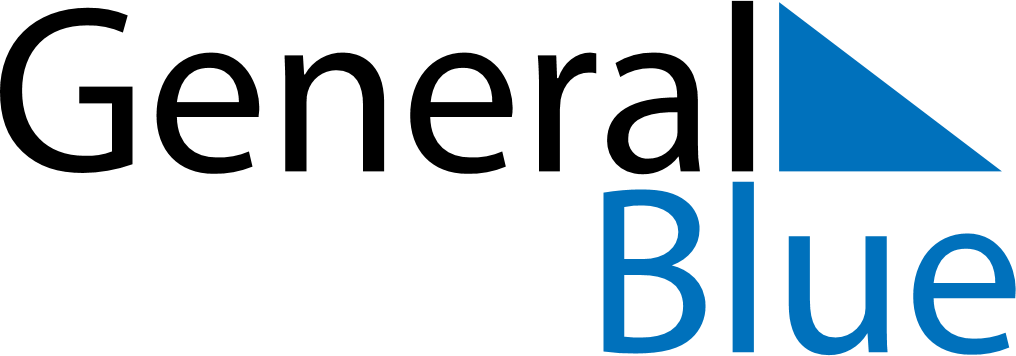 June 2024June 2024June 2024June 2024June 2024June 2024June 2024Angers, FranceAngers, FranceAngers, FranceAngers, FranceAngers, FranceAngers, FranceAngers, FranceSundayMondayMondayTuesdayWednesdayThursdayFridaySaturday1Sunrise: 6:09 AMSunset: 9:51 PMDaylight: 15 hours and 42 minutes.23345678Sunrise: 6:08 AMSunset: 9:52 PMDaylight: 15 hours and 43 minutes.Sunrise: 6:07 AMSunset: 9:52 PMDaylight: 15 hours and 45 minutes.Sunrise: 6:07 AMSunset: 9:52 PMDaylight: 15 hours and 45 minutes.Sunrise: 6:07 AMSunset: 9:53 PMDaylight: 15 hours and 46 minutes.Sunrise: 6:06 AMSunset: 9:54 PMDaylight: 15 hours and 47 minutes.Sunrise: 6:06 AMSunset: 9:55 PMDaylight: 15 hours and 48 minutes.Sunrise: 6:06 AMSunset: 9:56 PMDaylight: 15 hours and 50 minutes.Sunrise: 6:05 AMSunset: 9:56 PMDaylight: 15 hours and 51 minutes.910101112131415Sunrise: 6:05 AMSunset: 9:57 PMDaylight: 15 hours and 52 minutes.Sunrise: 6:05 AMSunset: 9:58 PMDaylight: 15 hours and 53 minutes.Sunrise: 6:05 AMSunset: 9:58 PMDaylight: 15 hours and 53 minutes.Sunrise: 6:04 AMSunset: 9:58 PMDaylight: 15 hours and 53 minutes.Sunrise: 6:04 AMSunset: 9:59 PMDaylight: 15 hours and 54 minutes.Sunrise: 6:04 AMSunset: 9:59 PMDaylight: 15 hours and 55 minutes.Sunrise: 6:04 AMSunset: 10:00 PMDaylight: 15 hours and 55 minutes.Sunrise: 6:04 AMSunset: 10:00 PMDaylight: 15 hours and 56 minutes.1617171819202122Sunrise: 6:04 AMSunset: 10:01 PMDaylight: 15 hours and 56 minutes.Sunrise: 6:04 AMSunset: 10:01 PMDaylight: 15 hours and 57 minutes.Sunrise: 6:04 AMSunset: 10:01 PMDaylight: 15 hours and 57 minutes.Sunrise: 6:04 AMSunset: 10:02 PMDaylight: 15 hours and 57 minutes.Sunrise: 6:04 AMSunset: 10:02 PMDaylight: 15 hours and 57 minutes.Sunrise: 6:04 AMSunset: 10:02 PMDaylight: 15 hours and 57 minutes.Sunrise: 6:05 AMSunset: 10:02 PMDaylight: 15 hours and 57 minutes.Sunrise: 6:05 AMSunset: 10:03 PMDaylight: 15 hours and 57 minutes.2324242526272829Sunrise: 6:05 AMSunset: 10:03 PMDaylight: 15 hours and 57 minutes.Sunrise: 6:05 AMSunset: 10:03 PMDaylight: 15 hours and 57 minutes.Sunrise: 6:05 AMSunset: 10:03 PMDaylight: 15 hours and 57 minutes.Sunrise: 6:06 AMSunset: 10:03 PMDaylight: 15 hours and 57 minutes.Sunrise: 6:06 AMSunset: 10:03 PMDaylight: 15 hours and 56 minutes.Sunrise: 6:07 AMSunset: 10:03 PMDaylight: 15 hours and 56 minutes.Sunrise: 6:07 AMSunset: 10:03 PMDaylight: 15 hours and 55 minutes.Sunrise: 6:08 AMSunset: 10:03 PMDaylight: 15 hours and 55 minutes.30Sunrise: 6:08 AMSunset: 10:03 PMDaylight: 15 hours and 54 minutes.